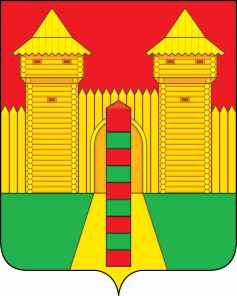 АДМИНИСТРАЦИЯ МУНИЦИПАЛЬНОГО ОБРАЗОВАНИЯ«ШУМЯЧСКИЙ РАЙОН» СМОЛЕНСКОЙ ОБЛАСТИОТДЕЛ ПО ОБРАЗОВАНИЮП Р И К А Зот 	31.05.2019 г. № 130	п. ШумячиС целью недопущения снижения показателя охвата детей, обеспеченных отдыхом и оздоровлением по сравнению с предыдущим годом, в соответствии с Постановлением Администрации муниципального образования «Шумячский район» Смоленской области «Об утверждении Положения об организации отдыха детей в каникулярное время на территории муниципального образования «Шумячский район» Смоленской области» от 28.05.2019 г. № 253 и распоряжением Администрации муниципального образования «Шумячский район» Смоленской области от 27.05.2019 года № 168-р «Об определении уполномоченного органа по формированию списков детей, подлежащих обеспечению отдыхом и оздоровлением в каникулярное время (летнее) в лагерях дневного пребывания, организованных на базе муниципальных образовательных организаций, реализующих образовательные программы начального общего, основного общего, среднего общего образования, и муниципальных организаций дополнительного образования, для обеспечения отдыха и оздоровления детей в лагерях дневного пребывания», на основании заявлений родителей (законных представителей) либо представителей заявителя П Р И К А З Ы В А Ю:1. Зачислить в оздоровительный лагерь дневного пребывания на базе Муниципального бюджетного общеобразовательного учреждения «Шумячская средняя школа имени В.Ф. Алешина» в июне 2019 года обучающихся МБОУ «Шумячская СШ им. В.Ф. Алешина» в возрасте от 7 до 17 лет включительно в количестве 85 человек (список прилагается)2. Контроль за исполнением приказа оставляю за собой.Начальник Отдела							И.Г. КулешоваУТВЕРЖДЁНприказом начальника Отдела по образованиюАдминистрации муниципального образования «Шумячский район» Смоленской области от 30.05.2019 г. № 129СПИСОКдетей в возрасте от 7 до 17 лет включительно, зачисленных в оздоровительный лагерь дневного пребывания на базе Муниципального бюджетного общеобразовательного учреждения «Шумячская средняя школа имени В.Ф. Алешина» в июне 2019 года7 – 10 летАндрусенко РусланАниськина НадеждаАртёмов ДенисАфонина АнастасияБелоусова АнастасияВасильев АндрейВасильков АртёмВласов АнтонГлазков ДмитрийДавыденков АндрейДенисенков АлександрДмитриева ВикторияЗахарова АлександраИванов ДаниилКарнеева ВалерияКириллова РенатаКовалев КириллКозинников СергейКозинникова ОльгаКононов ЕвгенийКосенкова НадеждаКсеникакис АндрианаКузьмин АлексейЛоманов ИльяЛысенков ДмитрийМаёров ИльяМазин НикитаМалашенков МатвейМатвеева ТатьянаМатвеенкова ЮлияМатюрин ИванМорозова ДианаМягкая АлисаПипкин АртёмПискижева ДарьяСоколов КириллСоколова КсенияСоленкова ИринаСтаровойтова АннаСташевская КсенияТиханкова АлинаТкаченко ДаниилФилиппов ДенисШибинский ЯнЯкубенко ТатьянаЯкушева Елизавета.11 – 17 летАвдеев АртёмБаринов ДаниилВоробей НикитаГлазкова УльянаГоловенко ИльяГурьяничев РоманДанильченков АлексейДергачёв РусланЕрмолаева ПолинаЗахарова МарияЗенченков ИльяИванов НикитаИгнатов ДмитрийКовалёва УльянаКорябина ДарьяЛарионов НикитаЛаркин СергейЛезнова АлёнаЛесников ДаниилМаёров ВячеславМалахов ИгорьМартынова МиланаНовикова ДарьяОрлова АнастасияОрлова ИринаПискижев ДанилаПлетнёва АринаСапегина МарияСафронова МарияСеверцев ПавелСтаростенков ВикторСтепанов КириллСтепанова ПолинаТомашов ВладиславФандикова ПолинаФилимонова КаринаХроменкова СофияЧурикова ДалияЯковлев Никита.О зачислении детей в оздоровительный лагерь в период летних школьных каникул 2019 года  